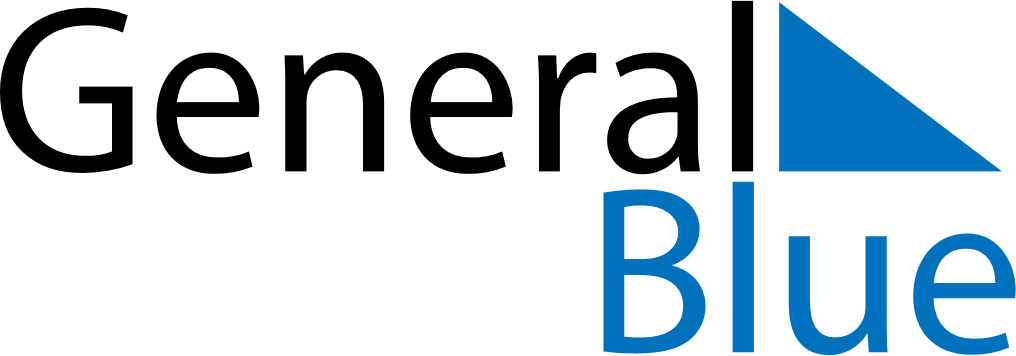 2018 - Q1Cocos Islands2018 - Q1Cocos Islands2018 - Q1Cocos Islands2018 - Q1Cocos Islands2018 - Q1Cocos Islands2018 - Q1Cocos Islands January 2018 January 2018 January 2018SundayMondayMondayTuesdayWednesdayThursdayFridaySaturday1123456788910111213141515161718192021222223242526272829293031 February 2018 February 2018 February 2018SundayMondayMondayTuesdayWednesdayThursdayFridaySaturday123455678910111212131415161718191920212223242526262728 March 2018 March 2018 March 2018SundayMondayMondayTuesdayWednesdayThursdayFridaySaturday123455678910111212131415161718191920212223242526262728293031Jan 1: New Year’s DayJan 26: Australia DayFeb 16: Chinese New YearFeb 17: Chinese New Year (2nd Day)Feb 19: Chinese New Year (2nd Day) (substitute day)Mar 20: Labour Day